Name:______________________________			Date:__________________________What is a cover letter?____________________________________________________________________________________________________________________________________________It is meant to:1.) Introduce yourself to the hiring manager 2.) 3.) Fill in places your resume cannot describe 4.) Further explain other aspects of your resumeContact Information:To begin, include both the ________________ and ____________ contact informationExample: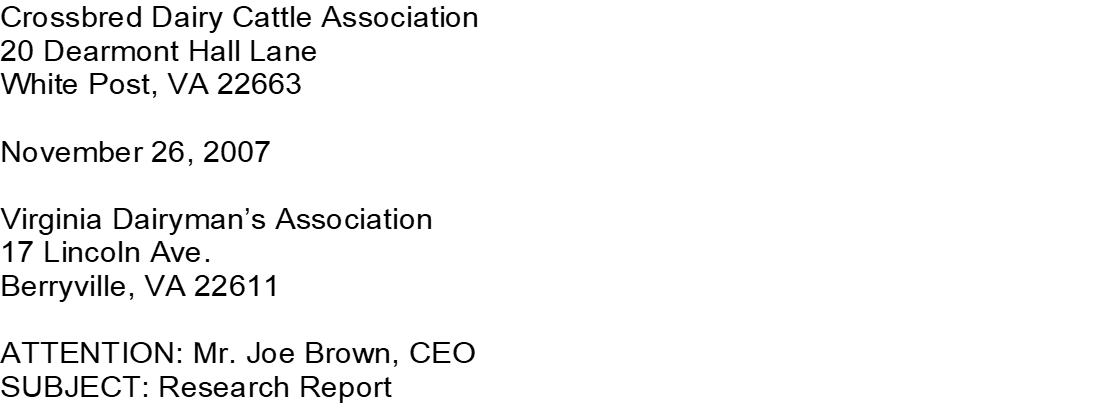 Introduction:________________________________________________________________.Put yourself in the hiring manager’s shoes for a second. Would you like to be addressed as “Dear Sir or Madame?” or “To whom it may concern?”“Dear Sir or Madame” makes you sound like you’re from the year 1865, and “to whom it may concern” is not very personable.You can easily avoid this problem by doing your _________________. Look through the ________________________, LinkedIn, or even give the company a _____________ to ask for the hiring manager’s name.Introduce _______________________In the first paragraph, begin by telling the employer _________________________________________________________________________________________________.The rest of this paragraph should briefly present basic info about yourself, including: Area of study/expertiseSell Yourself:The second paragraph should respond directly to the ____________________ written by the hiring manager. Describe how your previous job _______________, ___________, and ____________ will allow you to meet the company’s needs. To make that easier, you should include words and phrases from the job description in your cover letters.Go The Extra Mile:Do some ________________ about the company, and try to find out what they are doing and why? In a third paragraph, explain how you can be an ______________ to the company and help them _____________ any goals in the future.Conclusion:Last Paragraph  _____________________________Inform them that you’d love to get _________________________. Tell them that you’ll be in contact with them in a week if you don’t hear back. __________________ them for spending the time to read your letter.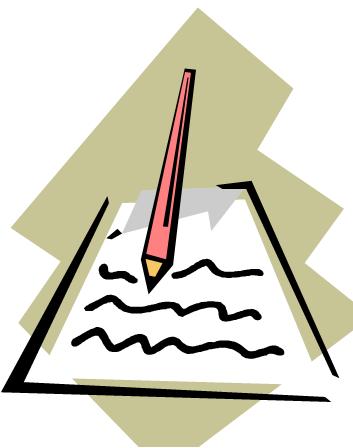 